                                                II TYDZIEŃ MARZEC 2022	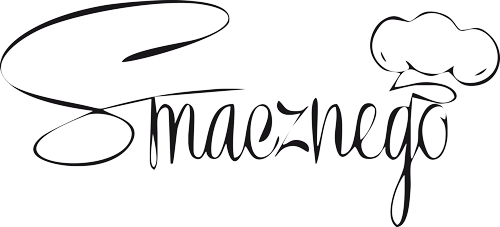 Poniedziałek 7.03PosiłekPotrawaAlergenyPoniedziałek 7.03 ŚniadanieKanapki z chleba razowego z masłem, polędwicą wieprzową, sałatą masłową, rzodkiewką i pomidorem herbata malinowaglutenmleko i produkty pochodnaPoniedziałek 7.03 ŚniadanieChleb razowy, masło, polędwica wieprzowa, sałata masłowa, herbata malinowaglutenmleko i produkty pochodnaPoniedziałek 7.03II ŚniadanieCiastka owsianeglutenmleko i produkty pochodnaPoniedziałek 7.03II ŚniadaniePłatki owsiane, jajko,mleko,bananglutenmleko i produkty pochodnaPoniedziałek 7.03    ObiadBarszcz czerwony zabielany śmietaną z ziemniakami i jajkiemGluten, mleko i produkty pochodna, selerPoniedziałek 7.03    ObiadWywar mięsny, buraki, marchewka, pietruszka, jaja, śmietana 18%,  ziemniaki natka pietruszkiGluten, mleko i produkty pochodna, selerPoniedziałek 7.03    ObiadŁazanki z mięsem wieprzowym i kapustąGluten, mleko i produkty pochodna, selerPoniedziałek 7.03    ObiadKluski łazankowe, mięso mielone od szynki, kapusta biała, cebula, masło, Kompot wieloowocowyGluten, mleko i produkty pochodna, selerPoniedziałek 7.03PodwieczorekSałatka owocowamleko i produkty pochodnaPoniedziałek 7.03Podwieczorek(melon żółty, ananas, gruszka, brzoskwinia, polane sokiem z brzoskwini)mleko i produkty pochodnaWtorek  8.03     ŚniadanieMleko z płatkami czekoladowymiglutenmleko i produkty pochodna, jajaWtorek  8.03     ŚniadanieMleko 2%, Płatki czekoladowe- Lubella glutenmleko i produkty pochodna, jajaWtorek  8.03   II ŚniadanieBułeczka z masłem i miodem, kawa zbożowa InkaWtorek  8.03   II ŚniadanieSer półtłusty, śmietana, cukier waniliowy, bułka, masło, mleko, kawa Inka Wtorek  8.03     ObiadRosół z makaronemglutenmleko i produkty pochodna, selerWtorek  8.03     ObiadWywar mięsny drobiowy, makaron nitki, cebula, marchewka, pietruszka, glutenmleko i produkty pochodna, selerWtorek  8.03     ObiadPotrawka z kurczaka z ryżem i mizerią z ogórka i sałaty lodowej na śmietanieglutenmleko i produkty pochodna, selerWtorek  8.03     ObiadRyż biały z masłem, filet drobiowy, przyprawy, cebula, ogórek zielony, sałata lodowa, śmietana kompot z szarej renetyglutenmleko i produkty pochodna, selerWtorek  8.03PodwieczorekJogurt owocowy Bakoma glutenmleko i produkty pochodnaWtorek  8.03Podwieczorekglutenmleko i produkty pochodnaŚroda 9.03 ŚniadaniePłatki jaglane na mleku z żurawinąmleko i produkty pochodnaŚroda 9.03 ŚniadanieMleko 2%, kasza jaglna, żurawinamleko i produkty pochodnaŚroda 9.03II ŚniadanieKanapki z chleba razowego z masłem, kiełbasą wiejską i papryką, herbata czarnaglutenmleko i produkty pochodna, rybaŚroda 9.03II ŚniadanieChleb razowy, masło, kiełbasa wiejska, papryka, herbata czarnaglutenmleko i produkty pochodna, rybaŚroda 9.03    ObiadZupa krupnik jęczmienny z mięsem z indykaglutenmleko i produkty pochodna, selerŚroda 9.03    ObiadWywar mięsny, podudzie z indyka, kasza jęczmienna, ziemniaki, marchewka, pietruszka, natka pietruszkiglutenmleko i produkty pochodna, selerŚroda 9.03    ObiadRacuchy z jabłkami i rabarbarem, polane słodką śmietankąglutenmleko i produkty pochodna, selerŚroda 9.03    ObiadMąka, jaja, woda, jabłka, rabarbar, śmietana 36%, kompot truskawkowyglutenmleko i produkty pochodna, selerŚroda 9.03PodwieczorekDeser z kaszy manny polany musem z owoców Środa 9.03PodwieczorekMleko 2%, kasza manna, sok malinowyCzwartek 10.03ŚniadanieChałka z masłem i powidłem śliwkowym, kawa Inka na mlekuglutenmleko i produkty pochodna,Czwartek 10.03ŚniadanieChałka, masło, powidło śliwkowe, kawa Inka, mlekoglutenmleko i produkty pochodna,Czwartek 10.03 II ŚniadanieOwoc Czwartek 10.03 II ŚniadanieBanan Czwartek 10.03   ObiadZupa krem z marchewki na rosoleGlutenmleko i produkty pochodna, jajkaCzwartek 10.03   ObiadWywar mięsny drobiowy, marchewka, pietruszka, ziemniaki, przyprawy, śmietana 12%Glutenmleko i produkty pochodna, jajkaCzwartek 10.03   ObiadKotlet mielony wieprzowy z ziemniakami i zasmażanymi buraczkamiGlutenmleko i produkty pochodna, jajkaCzwartek 10.03   ObiadMięso od szynki, ziemniaki, masło, buraczki, przyprawy, Kompot wieloowocowyGlutenmleko i produkty pochodna, jajkaCzwartek 10.03PodwieczorekBudyń śmietankowy z sokiem malinowymmleko i produkty pochodna,Czwartek 10.03PodwieczorekMleko 2%, budyń śmietankiwy, sok malinowymleko i produkty pochodna,Piątek 11.03ŚniadanieMleko z płatkami kukurydzianymiGlutenmleko i produkty pochodna,Piątek 11.03ŚniadanieMleko 2%, płatki kukurydziane LubellaGlutenmleko i produkty pochodna,Piątek 11.03II ŚniadanieKanapki z chleba pszenno-żytniego z gotowanym jajkiem i pomidorem, herbata czarnaGlutenmleko i produkty pochodnaPiątek 11.03II ŚniadanieChleb mieszany pszenno-żytni, masło, kiełbasa żywiecka, pomidor, herbata czarnaGlutenmleko i produkty pochodnaPiątek 11.03   ObiadZupa kalafiorowa z ryżem zabielana śmietanąGlutenmleko i produkty pochodna, seler, rybaPiątek 11.03   ObiadWywar mięsny, kalafior, ryż, marchewka, pietruszka, śmietana 12%Glutenmleko i produkty pochodna, seler, rybaPiątek 11.03   ObiadGołąbki leniwe w sosie pomidorowymGlutenmleko i produkty pochodna, seler, rybaPiątek 11.03   ObiadRyż, kapusta biała, mięso mielone wieprzowo-drobiowe, przecier pomidorowy, śmietana 18 %, przyprawyKompot jabłkowo-truskawkowyGlutenmleko i produkty pochodna, seler, rybaPiątek 11.03PodwieczorekOwocPiątek 11.03PodwieczorekgruszkaKanapki z chleba razowego z masłem, polędwicą wieprzową, sałatą masłową, herbata malinowaChleb razowy, masłopolędwica wieprzowa, sałata masłowaherbata malinowa